Регистрация на порталы группы УровебИнструкция по регистрации
Регистрация возможна через три портала:Uroweb.ruUro.tvUroedu.ruДля начала регистрации необходимо нажать кнопку  «Вход» в верхнем правом углу экрана:Uroweb.ru
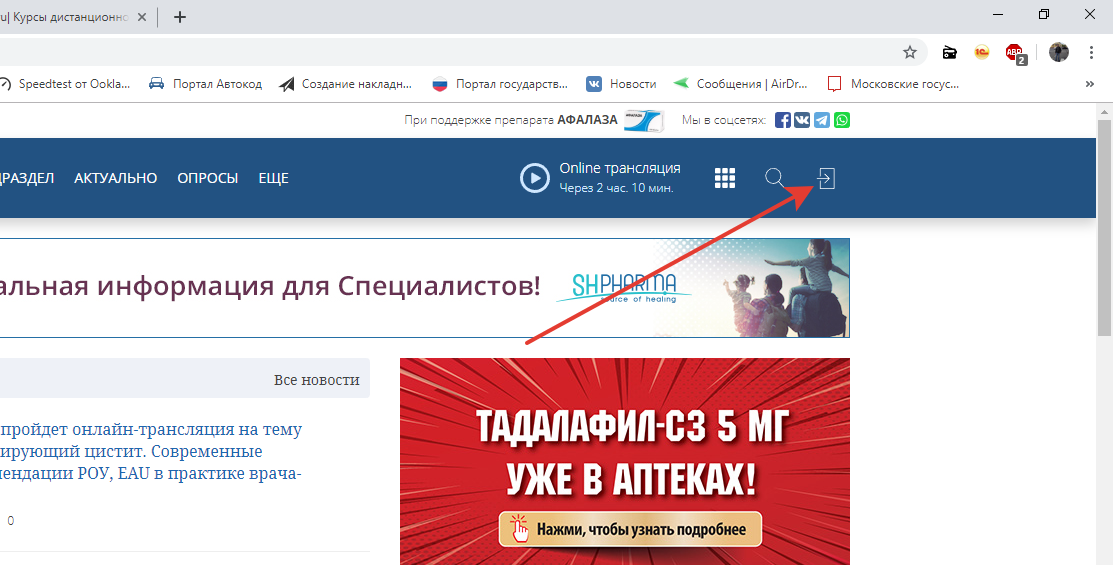 Uro.tv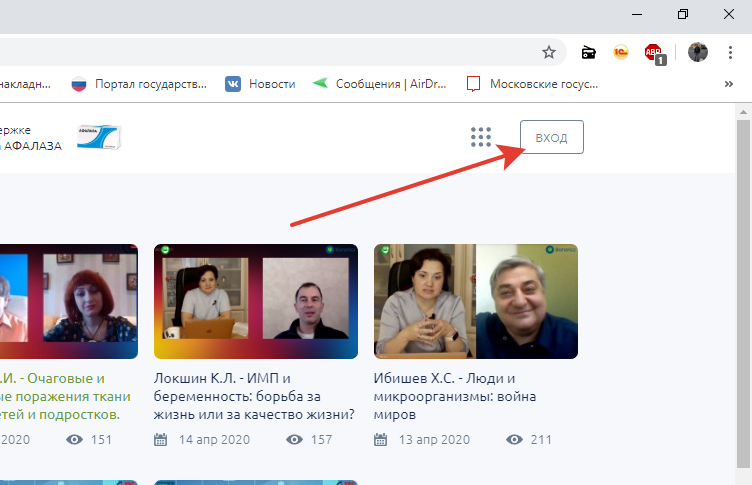 Uroedu.ru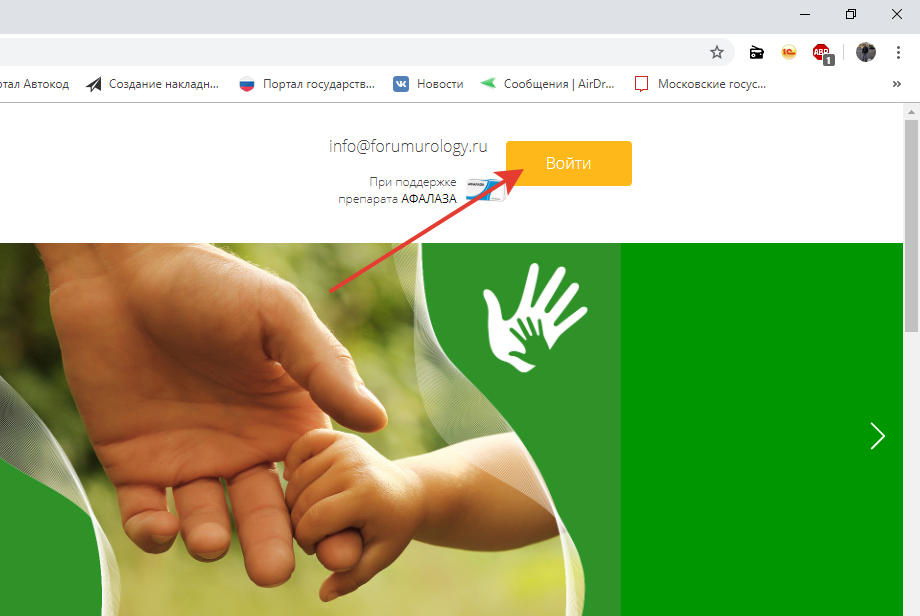 Далее Вас автоматический перенесёт на страницу регистрации и входа в учётную запись, где необходимо выбрать пункт регистрации: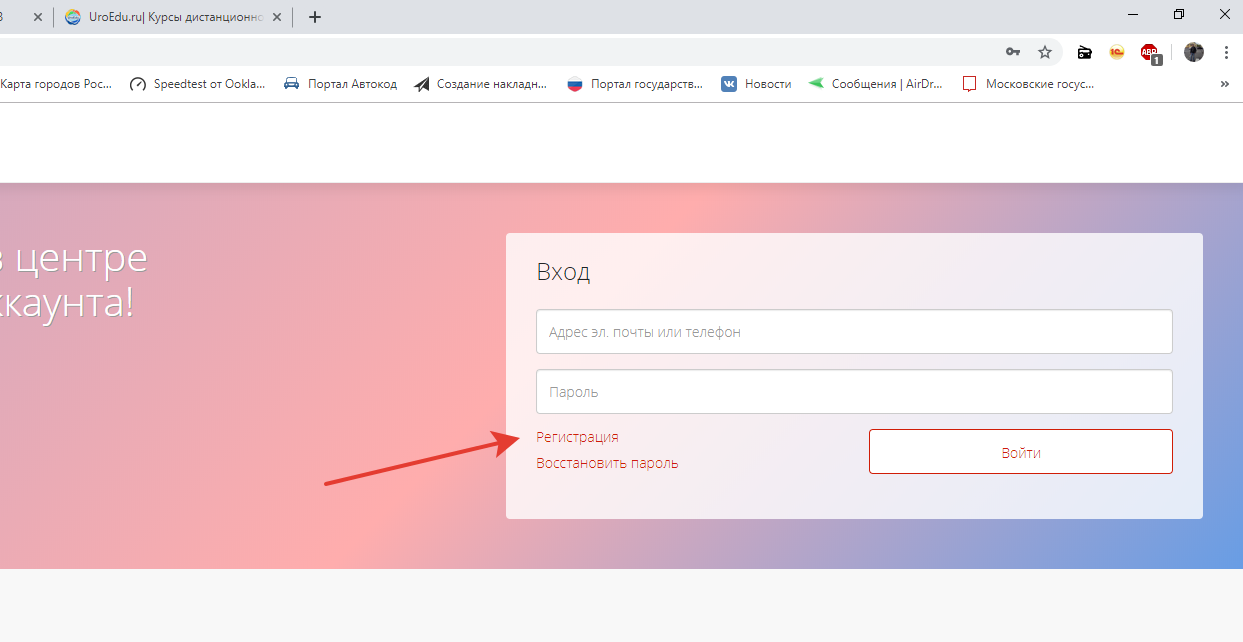 Необходимо указать личную информацию для регистрации:ФИОДату рожденияПарольЭлектронная почтаМобильный телефон (Необходим для получения кода через смс, для подтверждения регистрации) 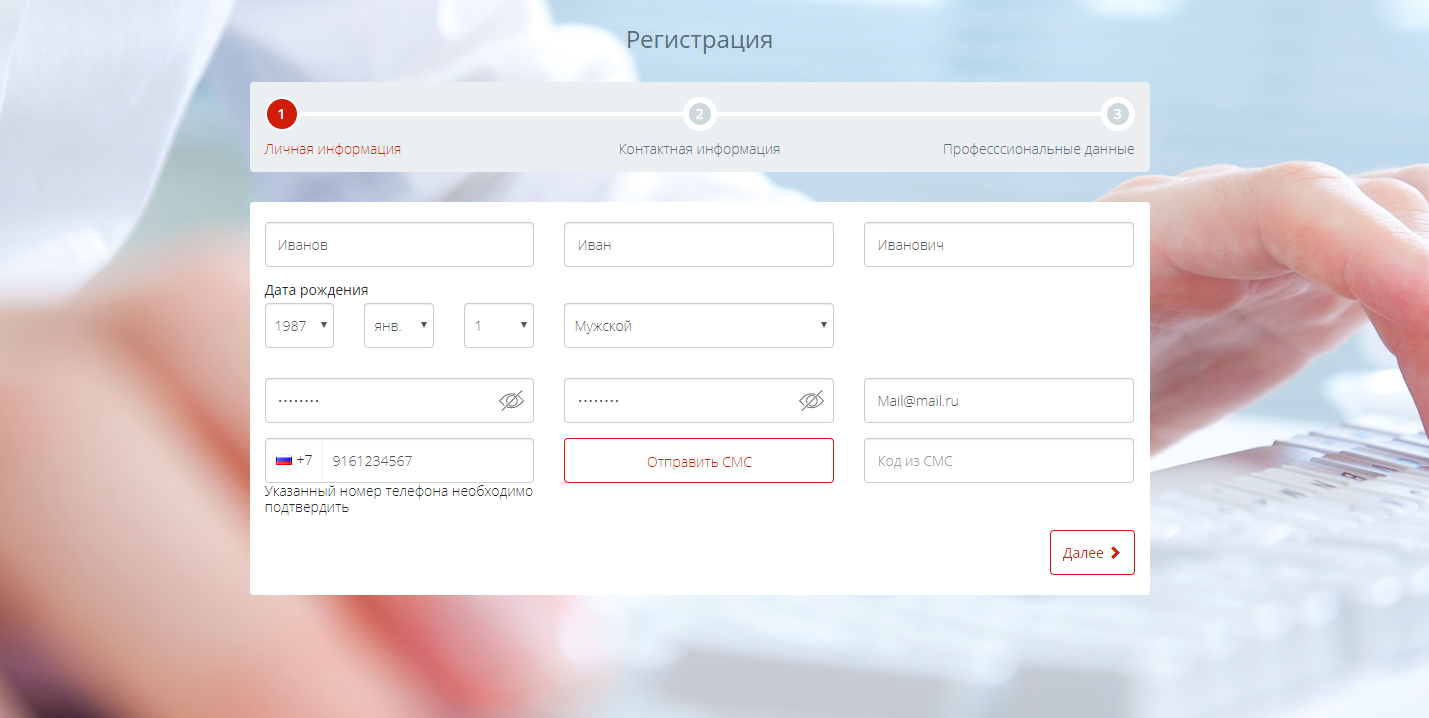 Ввести код из смс и нажать кнопку «Далее»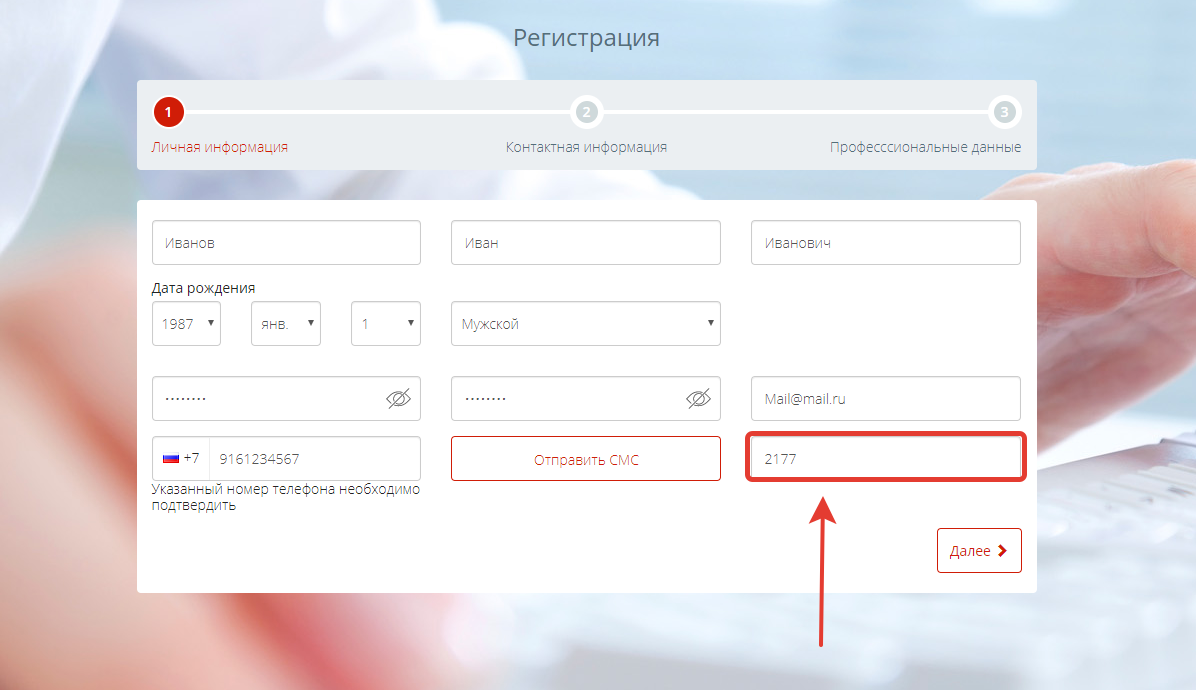 На следующем шаге необходимо ввести фактический адрес проживания, куда будут производится рассылка профессиональных печатных изданий. И нажать далее. 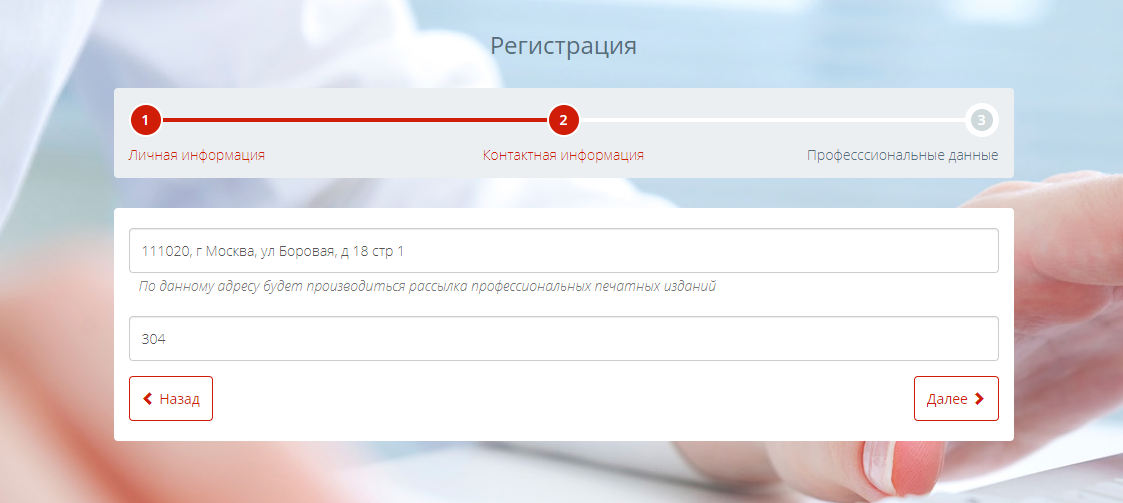 На следующем шаге заполните Профессиональные данные. Необходимо согласиться с предлагаемыми условиями. Нажмите Зарегистрироваться.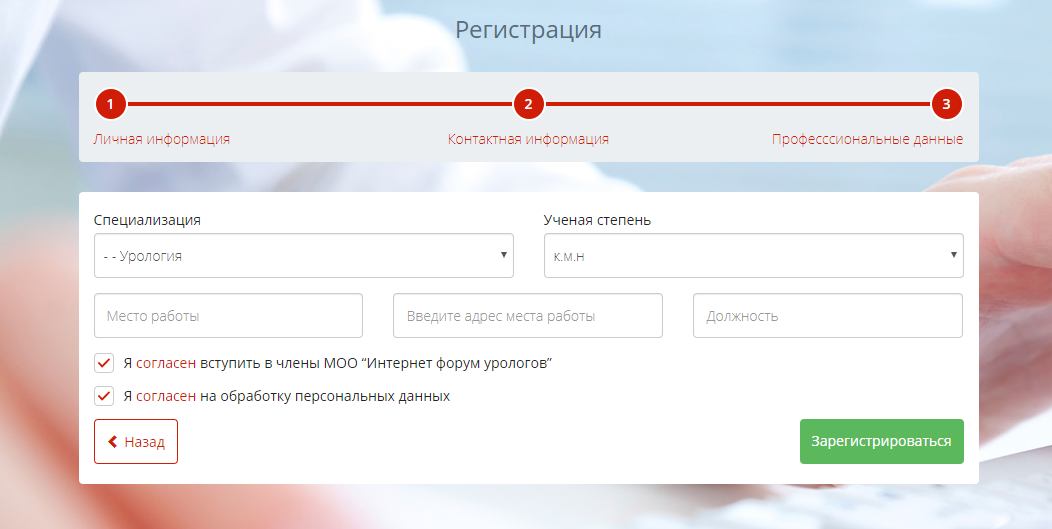 На почту вы получите Логин и ПарольПосле регистрации вы получите доступ к просмотру Онлайн-мероприятий, Научным изданиям, Отчетам по мероприятия, Круглым столам и ….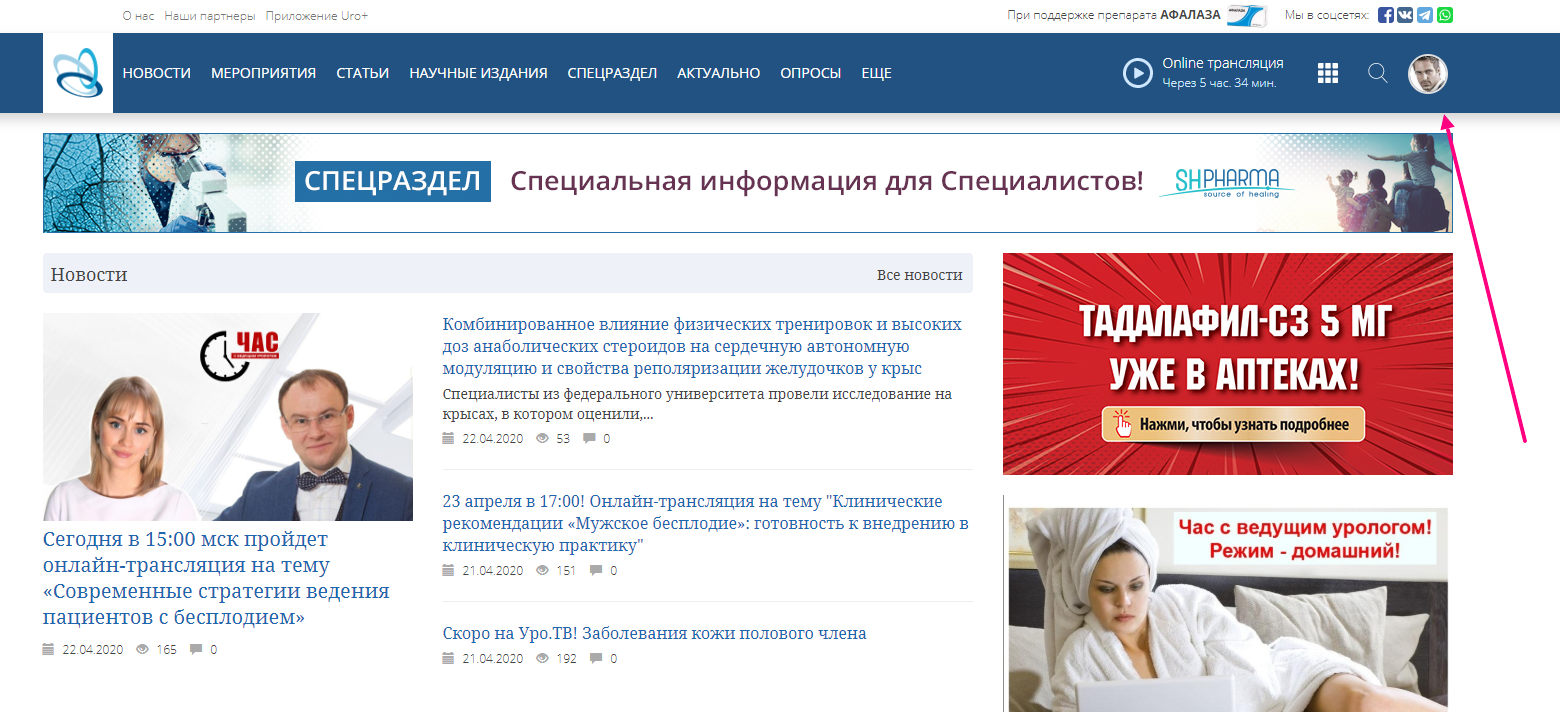 